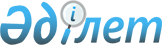 О внесении изменений в приказ Министра обороны Республики Казахстан от 3 июня 2016 года № 273 "Об утверждении норм труда финансовых работников Вооруженных Сил Республики Казахстан"Приказ Министра обороны Республики Казахстан от 10 июля 2023 года № 678. Зарегистрирован в Министерстве юстиции Республики Казахстан 15 июля 2023 года № 33084
      ПРИКАЗЫВАЮ:
      1. Внести в приказ Министра обороны Республики Казахстан от 3 июня 2016 года № 273 "Об утверждении норм труда финансовых работников Вооруженных Сил Республики Казахстан" (зарегистрирован в Реестре государственной регистрации нормативных правовых актов под № 13873) следующее изменение:
      преамбулу приказа изложить в следующей редакции:
      "В соответствии с пунктом 2 статьи 101 Трудового кодекса Республики Казахстан, ПРИКАЗЫВАЮ:";
      Нормы труда финансовых работников Вооруженных Сил Республики Казахстан, утвержденные указанным приказом, изложить в новой редакции согласно приложению к настоящему приказу.
      2. Департаменту экономики и финансов Министерства обороны Республики Казахстан в установленном законодательством Республики Казахстан порядке обеспечить:
      1) государственную регистрацию настоящего приказа в Министерстве юстиции Республики Казахстан;
      2) размещение настоящего приказа на интернет-ресурсе Министерства обороны Республики Казахстан после его первого официального опубликования;
      3) направление сведений в Юридический департамент Министерства обороны Республики Казахстан об исполнении мероприятий подпунктов 1) и 2) настоящего пункта в течение десяти календарных дней со дня государственной регистрации.
      3. Контроль за исполнением настоящего приказа возложить на курирующего заместителя Министра обороны Республики Казахстан.
      4. Настоящий приказ довести до заинтересованных должностных лиц и структурных подразделений.
      5. Настоящий приказ вводится в действие по истечении десяти календарных дней после дня его первого официального опубликования. Нормы труда финансовых работников Вооруженных Сил Республики Казахстан Раздел 1. Нормативы численности работников по функциям Глава 1. Проведение расчетов по видам расходов по бюджетной программе Глава 2. Составление и сопровождение бюджетной заявки Глава 3. Составление и сопровождение сводной бюджетной заявки Глава 4. Формирование и внесение изменений в индивидуальные планы финансирования Глава 5. Сводное формирование и внесение изменений в индивидуальные планы финансирования Глава 6. Анализ освоения бюджетных средств Глава 7. Сводный анализ освоения бюджетных средств Глава 8. Регистрация гражданско-правовых сделок в органах казначейства Глава 9. Обработка платежных документов Глава 10. Мониторинг исполнения договоров и отчетность Глава 11. Организация работы с поставщиками Глава 12. Бухгалтерский учет и отчетность Глава 13. Учет расчетов денежного довольствия военнослужащих и заработной платы гражданского персонала, другие расчеты по оплате труда Глава 14. Работа со структурными подразделениями в части ведения бухгалтерского учета и отчетности Глава 15. Проведение разъяснительной работы с личным составом по вопросам начисления денежного довольствия, пенсионных отчислений и других расчетов Глава 16. Подготовка справок, информаций по запросам органов военного управления и сторонних организаций Глава 17. Участие в проведении инвентаризации Глава 18. Анализ потребности и расходования денежных средств на услуги эксплуатационной части Глава 19. Проверка показаний приборов коммерческого учета для предоставления в энергоснабжающую организацию Глава 20. Подготовка бухгалтерских и финансовых документов для сдачи в архив Раздел 2. Нормативы времени на работы по бухгалтерскому учету и финансовой деятельности в государственных учреждениях Министерства обороны Республики Казахстан
					© 2012. РГП на ПХВ «Институт законодательства и правовой информации Республики Казахстан» Министерства юстиции Республики Казахстан
				
      Министр обороныРеспублики Казахстан

Р. Жаксылыков
Приложение к приказу
Министр обороны
Республики Казахстан
от 10 июля 2023 года № 678Утверждены приказом
Министра обороны
Республики Казахстан
от "3" июня 2016 года № 273
№ п/п
Списочная численность личного состава организации в среднем за год, человек, до:
Количество специфик расходов, до:
Количество специфик расходов, до:
Количество специфик расходов, до:
Количество специфик расходов, до:
Количество специфик расходов, до:
№ п/п
Списочная численность личного состава организации в среднем за год, человек, до:
10
14
18
22
26
№ п/п
Списочная численность личного состава организации в среднем за год, человек, до:
Нормативы численности, человек
Нормативы численности, человек
Нормативы численности, человек
Нормативы численности, человек
Нормативы численности, человек
1
200
0,027
0,035
0,042
0,050
0,058
2
400
0,049
0,057
0,064
0,072
0,080
3
600
0,071
0,079
0,086
0,094
0,102
4
800
0,093
0,101
0,108
0,116
0,124
5
1000
0,115
0,123
0,130
0,138
0,146
6
1200
0,137
0,145
0,152
0,160
0,168
7
1400
0,159
0,167
0,174
0,182
0,190
8
1600
0,181
0,189
0,196
0,204
0,212
9
1800
0,203
0,211
0,218
0,226
0,234
10
2000
0,225
0,233
0,240
0,248
0,256
№ п/п
Количество специфик расходов, до:
Нормативы численности, человек
1
10
0,021
2
14
0,034
3
18
0,047
4
22
0,060
5
26
0,073
№ п/п
Количество специфик расходов, до:
Количество структурных подразделений за год, до:
Количество структурных подразделений за год, до:
Количество структурных подразделений за год, до:
Количество структурных подразделений за год, до:
Количество структурных подразделений за год, до:
№ п/п
Количество специфик расходов, до:
5
10
15
20
25
№ п/п
Количество специфик расходов, до:
Нормативы численности, человек
Нормативы численности, человек
Нормативы численности, человек
Нормативы численности, человек
Нормативы численности, человек
1
10
0,026
0,210
0,394
0,578
0,762
2
14
0,205
0,389
0,573
0,757
0,941
3
18
0,384
0,568
0,752
0,936
1,120
4
22
0,563
0,747
0,931
1,115
1,299
5
26
0,741
0,925
1,109
1,293
1,477
№ п/п
Количество специфик расходов, до:
Нормативы численности, человек
1
10
0,097
2
14
0,099
3
18
0,101
4
22
0,103
5
26
0,105
№ п/п
Количество специфик расходов, до:
Количество структурных подразделений за год, до:
Количество структурных подразделений за год, до:
Количество структурных подразделений за год, до:
Количество структурных подразделений за год, до:
Количество структурных подразделений за год, до:
№ п/п
Количество специфик расходов, до:
5
10
15
20
25
№ п/п
Количество специфик расходов, до:
Нормативы численности, человек
Нормативы численности, человек
Нормативы численности, человек
Нормативы численности, человек
Нормативы численности, человек
1
10
0,507
1,070
1,632
2,195
2,757
2
14
0,563
1,125
1,688
2,25
2,813
3
18
0,618
1,181
1,743
2,306
2,868
4
22
0,674
1,237
1,799
2,362
2,924
5
26
0,730
1,292
1,855
2,417
2,980
№ п/п
Количество специфик расходов, до:
Нормативы численности, человек
1
10
0,110
2
14
0,154
3
18
0,198
4
22
0,242
5
26
0,286
№ п/п
Количество специфик расходов, до:
Количество структурных подразделений за год, до:
Количество структурных подразделений за год, до:
Количество структурных подразделений за год, до:
Количество структурных подразделений за год, до:
Количество структурных подразделений за год, до:
№ п/п
Количество специфик расходов, до:
5
10
15
20
25
№ п/п
Количество специфик расходов, до:
Нормативы численности, человек
Нормативы численности, человек
Нормативы численности, человек
Нормативы численности, человек
Нормативы численности, человек
1
10
0,008
0,265
0,522
0,779
1,036
2
14
0,258
0,515
0,772
1,029
1,286
3
18
0,508
0,765
1,022
1,279
1,536
4
22
0,758
1,015
1,272
1,529
1,786
5
26
1,008
1,265
1,522
1,779
2,036
№ п/п
Кол-во заявок на регистрацию гражданско-правовых сделок за год, единиц, до: 
Нормативы численности, человек при работе
Нормативы численности, человек при работе
№ п/п
Кол-во заявок на регистрацию гражданско-правовых сделок за год, единиц, до: 
без программы "Казначейство-Клиент"
с программой "Казначейство-Клиент"
1
80
0,112
0,079
2
160
0,224
0,158
3
240
0,336
0,238
4
320
0,448
0,317
5
400
0,560
0,396
№ п/п
Кол-во платежных документов за год, единиц
Нормативы численности, человек при работе
Нормативы численности, человек при работе
№ п/п
Кол-во платежных документов за год, единиц
без программы "Казначейство-Клиент"
с программой "Казначейство-Клиент"
1
400
0,44
0,224
2
800
0,88
0,448
3
1200
1,32
0,672
4
1600
1,76
0,896
5
2000
2,20
1,120
№ п/п
Кол-во договоров за год, единиц
Нормативы численности, человек
1
до 100
0,290
2
101-200
0,580
3
201-300
0,870
4
301-400
1,160
5
401-500
1,450
№ п/п
Кол-во договоров за год, единиц
Нормативы численности, человек
1
до 100
0,140
2
101-200
0,280
3
201-300
0,420
4
301-400
0,560
5
401-500
0,700
№ п/п
Бухгалтерский учетно-отчетный документооборот в среднем за год, единиц, до:
Нормативы численности, человек
1
5000
1,19
2
10000
1,59
3
15000
1,99
4
20000
2,39
5
25000
2,79
6
30000
3,19
7
35000
3,59
8
40000
3,99
9
45000
4,39
10
50000
4,79
№ п/п
Списочная численность личного состава организации в среднем за год, человек, до:
Нормативы численности, человек
1
200
0,90
2
400
1,16
3
600
1,41
4
800
1,66
5
1000
1,91
6
1200
2,16
7
1400
2,42
8
1600
2,67
9
1800
2,92
10
2000
3,17
№ п/п
Количество структурных подразделений за год, до:
Нормативы численности, человек
1
5
0,016
2
10
0,031
3
15
0,047
4
20
0,062
5
25
0,078
№ п/п
Списочная численность личного состава организации в среднем за год, человек, до:
Нормативы численности, человек
1
200
0,026
2
400
0,052
3
600
0,078
4
800
0,104
5
1000
0,130
6
1200
0,156
7
1400
0,182
8
1600
0,208
9
1800
0,234
10
2000
0,260
№ п/п
Количество запросов органов военного управления и сторонних организаций в среднем за год, единиц, до:
Нормативы численности, человек
1
400
0,12
2
800
0,24
3
1200
0,36
4
1600
0,48
5
2000
0,60
№ п/п
Количество учитываемых активов в среднем за год, единиц, до:
Нормативы численности, человек
1
20000
0,082
2
40000
0,164
3
60000
0,246
4
80000
0,328
5
100000
0,410
№ п/п
Количество видов услуг за год, единиц, до:
Нормативы численности, человек
1
1
0,254
2
2
0,508
3
3
0,762
4
4
1,016
5
5
1,271
6
6
1,525
7
7
1,779
8
8
2,033
№ п/п
Количество приборов коммерческого учета за год, единиц, до:
Нормативы численности, человек
1
140
0,252
2
180
0,324
3
220
0,396
4
260
0,468
5
300
0,540
№ п/п
Количество подготовленных архивных дел за год, единиц, до:
Нормативная численность, человек
1
40
0,112
2
80
0,224
3
120
0,336
4
160
0,448
5
200
0,560
№
Наименование работы
Единица измерения
Нормы времени на выполнение конкретного нормируемого вида работы Нврi человеко-час
1
2
3
4
1
Проведение расчетов по видам расходов по бюджетной программе
одна специфика расходов в одной бюджетной программе
10,5
2
Составление и сопровождение бюджетной заявки 
одна специфика расходов в одной бюджетной программе
6,0
3
Составление сводной бюджетной заявки для органов военного управления
одна специфика расходов в одной бюджетной программе от одного структурного подразделения
5,15
4
Сопровождение бюджетной заявки для органов военного управления
одна бюджетная заявка
40
5
Формирование индивидуального плана финансирования 
одна специфика расходов
1
6
Подготовка и представление заявки на внесение изменений в индивидуальные планы финансирования 
одна заявка на внесение изменений в индивидуальные планы финансирования
15
7
Сводное формирование индивидуального плана финансирования для органов военного управления
одна специфика расходов в одном индивидуальном плане финансирования от одного структурного подразделения
1,6
8
Подготовка и сводное представление заявки на внесение изменений в индивидуальные планы финансирования для органов военного управления
одна заявка на внесение изменений в индивидуальные планы финансирования от одного структурного подразделения
16,5
9
Анализ освоения бюджетных средств
один анализ по одной специфике расходов
1,8
10
Сводный анализ освоения бюджетных средств для органов военного управления
один анализ по одной специфике расходов от одного структурного подразделения
0,6
11
Подготовка и регистрация гражданско-правовых сделок в органах казначейства при работе с программой "Казначейство-Клиент"
одна заявка на регистрацию гражданско-правовых сделок
1,94
12
Подготовка и регистрация гражданско-правовых сделок в органах казначейства при работе без программы "Казначейство-Клиент"
одна заявка на регистрацию гражданско-правовых сделок
2,8
13
Обработка платежных документов при работе с программой "Казначейство-Клиент"
один платежный документ
1,1
14
Обработка платежных документов при работе без программы "Казначейство-Клиент"
один платежный документ
2,2
15
Мониторинг исполнения договоров и отчетность
один договор
5,6
16
Организация работы с поставщиками
один договор
2,76
Учет основных средств и нематериальных активов
Учет основных средств и нематериальных активов
Учет основных средств и нематериальных активов
17
Обработка акта приемки-передачи (перемещения) основных средств/нематериальных активов
один условный документ
0,09
18
Обработка накладной на внутреннее перемещение основных средств
один условный документ
0,05
19
Обработка накладной на отпуск активов на сторону
один условный документ
0,05
20
Обработка акта на выбытие (списание) объекта основных средств
один условный документ
0,08
21
Обработка акта о выявленных дефектах актива
один условный документ
0,08
22
Формирование инвентарной карточки учета объекта основных средств
один условный документ
0,05
23
Формирование карточки учета нематериальных активов
один условный документ
0,05
24
Формирование ведомости амортизации
один условный документ
0,17
25
Обработка инвентаризационной описи основных средств
один условный документ
0,17
26
Обработка инвентаризационной описи нематериальных активов
один условный документ
0,09
27
Проверка и прием материального отчета (по складу)
один условный документ
0,50
28
Проверка и прием материального отчета (по активам)
один условный документ
0,50
29
Формирование и проверка мемориального ордера 9 - накопительной ведомости по выбытию и перемещению долгосрочных активов форма 438 Альбома форм
один условный документ
0,50
30
Формирование оборотной ведомости форма 326-ОС
один условный документ
0,17
31
Формирование оборотной ведомости форма 326–НМА Альбома форм
один условный документ
0,17
32
Формирование оборотной ведомости по забалансовым счетам
один условный документ
0,17
Учет запасов
Учет запасов
Учет запасов
33
Оформление доверенности
один условный документ
0,08
34
Внесение записи в журнал учета выданных доверенностей
один условный документ
0,07
35
Обработка акта о приемке запасов форма 429 Альбома форм
один условный документ
0,08
36
Обработка акта списания товароматериальных запасов
один условный документ
0,08
37
Обработка товарно-транспортной накладной по приему топлива
один условный документ
0,09
38
Обработка счет-фактуры
один условный документ
0,09
39
Обработка акта отбора топлива
один условный документ
0,09
40
Обработка материальной ведомости
один условный документ
0,17
41
Формирование оборотной ведомости движения материальных ценностей
один условный документ
0,17
42
Проверка и прием материального отчета
один условный документ
0,17
43
Проверка и прием материального отчета по топливу
один условный документ
0,17
44
Обработка инвентаризационной описи товароматериальных ценностей
один условный документ
0,17
45
Формирование и проверка мемориального ордера 11 - свода накопительных ведомостей по приходу продуктов питания форма 398 Альбома форм
один условный документ
0,17
46
Формирование и проверка мемориального ордера 12 - свода накопительных ведомостей по расходу продуктов питания форма 411 Альбома форм
один условный документ
0,17
47
Формирование и проверка мемориального ордера 13 - накопительной ведомости по расходу материалов форма 396 Альбома форм
один условный документ
0,17
48
Формирование и проверка мемориального ордера 10 – накопительной ведомости по выбытию и перемещению спецодежды и других предметов индивидуального пользования форма 438 Альбома форм
один условный документ
0,17
49
Обработка приходного ордера
один условный документ
0,07
50
Обработка накладной на внутреннее перемещение запасов
один условный документ
0,07
51
Обработка лимитно-заборной карты
один условный документ
0,08
52
Обработка требования-накладной
один условный документ
0,07
53
Обработка накладной на отпуск материалов на сторону
один условный документ
0,08
54
Обработка ведомости по приходу продуктов питания
один условный документ
0,17
55
Обработка ведомости по расходу продуктов питания
один условный документ
0,17
56
Обработка актов о расходе товаров
один условный документ
0,17
57
Обработка ведомости учета остатков товароматериальных ценностей
один условный документ
0,17
58
Обработка ведомости учета выдачи специальной одежды, специальной обуви
один условный документ
0,08
59
Обработка ведомости по выбытию и перемещению спецодежды и других предметов индивидуального пользования
один условный документ
0,08
60
Внесение записи в книгу учета материальных средств
один условный документ
0,08
61
Внесение записи в книгу складского учета запасов форма М-17 Альбома форм
один условный документ
0,08
62
Внесение записи в книгу учета ценных подарков
один условный документ
0,08
Учет денежных и расчетных операций
Учет денежных и расчетных операций
Учет денежных и расчетных операций
63
Обработка приходного кассового ордера
один условный документ
0,07
64
Обработка расходного кассового ордера
один условный документ
0,07
65
Внесение записи в журнал регистрации приходных и расходных кассовых документов форма КО-3а
один условный документ
0,07
66
Формирование и проверка кассовой книги форма КО-4
один условный документ
0,07
67
Формирование и проверка книги контроля использования наличных денег по целевому назначению форма 453
один условный документ
0,08
68
Формирование и проверка книги учета принятых и выданных кассиром денежных средств
один условный документ
0,07
69
Обработка акта выполненных работ
один условный документ
0,07
70
Выписка авизо-извещений
один условный документ
0,14
71
Обработка счет-фактуры
один условный документ
0,09
72
Формирование и проверка мемориального ордера 3 - накопительной ведомости по учету денежных средств на Контрольный счет наличности платных услуг, Контрольный счет наличности спонсорской, благотворительной помощи, Контрольный счет наличности временного размещения денежных средств, Контрольный счет наличности местного самоуправления, Контрольный счет наличности целевого финансирования, на счете в иностранной валюте и специальных счетах бюджетного инвестиционного проекта по внешним займам и грантам форма 381 Альбома форм
один условный документ
0,50
73
Формирование и проверка мемориального ордера 6 - накопительной ведомости по расчетам с организациями форма 408 Альбома форм
один условный документ
0,50
74
Формирование и проверка мемориального ордера 7 - накопительной ведомости по расчетам в порядке авансовых платежей форма 408 Альбома форм
один условный документ
0,50
75
Обработка акта инвентаризации дебиторской и кредиторской задолженности
один условный документ
0,17
76
Обработка акта инвентаризации расходов будущих периодов
один условный документ
0,17
77
Обработка авансового отчета
один условный документ
0,09
78
Формирование и проверка мемориального ордера 1 - накопительной ведомости по кассовым операциям форма 381 Альбома форм
один условный документ
0,50
79
Формирование и проверка мемориального ордера 2 - накопительной ведомости по движению средств на кодах государственных учреждений форма 381 Альбома форм
один условный документ
0,50
80
Формирование и проверка мемориального ордера 8 - накопительной ведомости по расчетам с подотчетными лицами форма 386 Альбома форм
один условный документ
0,50
81
Формирование и проверка мемориального ордера 17 - накопительной ведомости начисления доходов от управления активами форма 409-б Альбома форм
один условный документ
0,50
82
Формирование и проверка отдельных мемориальных ордеров формы 274 Альбома форм по остальным операциям и по операциям "Сторно"
один условный документ
0,50
83
Формирование и проверка приходно-расходной книги по учету бланков строгой отчетности (в том числе денежных аттестатов) форма 448 Альбома форм
один условный документ
0,17
84
Формирование и проверка журнала учета бланков строгой отчетности по бланкам воинских перевозочных документов
один условный документ
0,09
85
Обработка акта инвентаризации бланков строгой отчетности (в том числе денежных аттестатов)
один условный документ
0,14
86
Обработка акта списания бланков строгой отчетности (в том числе денежных аттестатов)
один условный документ
0,09
87
Обработка акта списания воинских перевозочных документов
один условный документ
0,09
88
Формирование и проверка бухгалтерских справок восстановления коммунальных услуг
один условный документ
0,14
89
Сверка остатков денежных средств по спецификам с Казначейством
один условный документ
0,07
90
Получение выписки по утвержденным формам Казначейства
один условный документ
0,07
91
Получение выписки по форме 5-15А
один условный документ
0,07
Учет налоговых операций
Учет налоговых операций
Учет налоговых операций
92
Формирование и проверка декларации по налогу на добавленную стоимость в рамках таможенного союза
один условный документ
3,64
93
Формирование и проверка таможенной декларации
один условный документ
3,67
94
Формирование и проверка декларации о воздействии на окружающую среду
один условный документ
3,64
95
Обработка платежного поручения на оплату государственной пошлины
один условный документ
0,16
96
Выписка авизо-извещений по налоговым и таможенным платежам
один условный документ
0,17
97
Сверка с таможенными и налоговыми органами
один условный документ
0,19
98
Расчет по исчислению и удержанию индивидуального подоходного налога и социального налога на каждого сотрудника
один условный документ
1,17
99
Сводный расчет по исчислению индивидуального подоходного налога и социального налога
один условный документ
1,54
100
Формирование и проверка декларации по индивидуальному подоходному налогу и социальному налогу
один условный документ
2,08
Учет сводно-балансовых операций, составление и представление отчетности
Учет сводно-балансовых операций, составление и представление отчетности
Учет сводно-балансовых операций, составление и представление отчетности
101
Формирование и проверка оборотно-сальдовой ведомости по счетам (Главная книга)
один условный документ
2,06
102
Формирование бухгалтерского баланса
один условный документ
2,15
103
Формирование отчета о результатах финансовой деятельности
один условный документ
2,15
104
Формирование отчета о движении денег на счетах государственного учреждения по источникам финансирования
один условный документ
2,15
105
Формирование отчета об изменениях чистых активов/капитала
один условный документ
2,15
106
Формирование пояснительной записки
один условный документ
2,15
107
Формирование отчета о кредиторской задолженности по форме ФО-2-КЗ-Б
один условный документ
2,07
108
Формирование отчета о кредиторской задолженности по форме ФО-2-КЗ-П
один условный документ
2,07
109
Формирование отчета о дебиторской задолженности по форме ФО-1-ДЗ-Б
один условный документ
2,07
110
Формирование отчета о дебиторской задолженности по форме 5- ФО-1-ДЗ-П
один условный документ
2,07
111
 Формирование отчета об исполнении плана финансирования 
один условный документ
2,07
112
Формирование отчета о движении активов
один условный документ
2,15
113
Формирование отчета о движении материальных запасов
один условный документ
2,15
114
Составление отчета о недостачах и хищениях материальных ценностей и денежных средств в государственных учреждениях
один условный документ
2,15
115
Формирование сводного отчета по расходам (форма 4-20)
один условный документ
2,15
116
Составление отчета о размерах заработной платы работников по отдельным должностям и профессиям
один условный документ
1,08
117
Составление отчета по труду
один условный документ
1,00
118
Составление сведений о сети, штатах, контрагентах организации
один условный документ
1,00
119
Формирование отчета о штатной и списочной численности
один условный документ
0,50
120
Составление справки о совокупном годовом доходе и удержанном подоходном налоге
один условный документ
0,50
121
Составление отчета об укомплектованности кадрами финансовых служб
один условный документ
0,50
122
Сбор и формирование сведений о выявленных финансовых нарушениях, недостачах и хищениях материальных ценностей и взысканиях в возмещение причиненного ущерба
один условный документ
0,50
123
Сбор и формирование сведений по утратам, хищениям и недостачам за отчетный период
один условный документ
0,50
124
Сбор и формирование сведений о количестве проверок, финансовых нарушениях и принимаемых мерах
один условный документ
0,50
125
Составление отчета по движению и наличию бланков строгой отчетности
один условный документ
0,50
126
Составление отчета по движению бланков воинских перевозочных документов
один условный документ
0,50
127
Подготовка справок по требованию руководства по отдельным потребителям
один условный документ
0,54
128
Составление справки о наличии денежных средств
один условный документ
0,50
129
Сбор и формирование сведений о расходовании денежных средств на командировочные расходы
один условный документ
0,50
130
Составление сведений об исполнении плана служебных командировок
один условный документ
0,50
131
Составление отчета по расходам
один условный документ
0,50
132
Составление отчета по доходам
один условный документ
0,50
133
Формирование реестра полученных авизо-извещений
один условный документ
0,50
134
Формирование реестра отправленных авизо-извещений
один условный документ
0,50
135
Формирование реестра списания долгосрочных активов
один условный документ
0,50
136
Формирование реестра списания спецодежды
один условный документ
0,50
137
Формирование реестра полученных авизо-извещений (другое ведомство)
один условный документ
0,50
138
Формирование реестра отправленных авизо-извещений (другое ведомство)
один условный документ
0,50
139
Составление справки-доклада об освоении денежных средств по плану финансирования
один условный документ
0,50
140
Составление сводной таблицы расходов по программам финансирования ответственных исполнителей мероприятий бюджетной программы
один условный документ
0,50
Выплата денежного довольствия военнослужащих
Выплата денежного довольствия военнослужащих
Выплата денежного довольствия военнослужащих
141
Формирование списка на оплату
один условный документ
1,07
142
Формирование счета к оплате
один условный документ
0,17
Выплата заработной платы гражданского и технического персонала
Выплата заработной платы гражданского и технического персонала
Выплата заработной платы гражданского и технического персонала
143
Формирование списка на оплату
один условный документ
1,33
144
Формирование счета к оплате
один условный документ
0,17
Выплата стипендий курсантам
Выплата стипендий курсантам
Выплата стипендий курсантам
145
Формирование списка на оплату
один условный документ
1,27
146
Формирование счета к оплате
один условный документ
0,13
Начисление компенсации за жилищно-коммунальные услуги
Начисление компенсации за жилищно-коммунальные услуги
Начисление компенсации за жилищно-коммунальные услуги
147
Формирование списка на оплату
один условный документ
1,07
148
Формирование счета к оплате
один условный документ
0,17
Начисление жилищных выплат
Начисление жилищных выплат
Начисление жилищных выплат
149
Формирование списка на оплату
один условный документ
1,07
150
Формирование счета к оплате
один условный документ
0,17
Удержание алиментов
Удержание алиментов
Удержание алиментов
151
Формирование списка на оплату
один условный документ
1,07
152
Формирование счета к оплате
один условный документ
0,17
Начисление материальной помощи
Начисление материальной помощи
Начисление материальной помощи
153
Формирование списка на оплату
один условный документ
1,07
154
Формирование счета к оплате
один условный документ
0,16
Удержание налогов
Удержание налогов
Удержание налогов
155
Формирование счета к оплате индивидуального подоходного налога
один условный документ
1,07
156
Формирование счета к оплате социального налога
один условный документ
1,07
157
Формирование счета к оплате удержаний в доход бюджета
один условный документ
1,07
Начисление социальных отчислений
Начисление социальных отчислений
Начисление социальных отчислений
158
Формирование списка на оплату
один условный документ
1,07
159
Формирование счета к оплате
один условный документ
0,17
Начисление пособия для оздоровления
Начисление пособия для оздоровления
Начисление пособия для оздоровления
160
Формирование списка на оплату
один условный документ
0,49
161
Формирование счета на оплату пособия для оздоровления
один условный документ
0,17
Исчисление средней заработной платы
Исчисление средней заработной платы
Исчисление средней заработной платы
162
Формирование списка на оплату
один условный документ
1,07
163
Формирование счета к оплате
один условный документ
0,17
Начисление подъемного пособия
Начисление подъемного пособия
Начисление подъемного пособия
164
Формирование списка на оплату
один условный документ
1,07
165
 Формирование счета на оплату подъемного пособия 
один условный документ
0,17
Начисление выходного пособия
Начисление выходного пособия
Начисление выходного пособия
166
Формирование списка на оплату
один условный документ
1,07
167
Формирование счета к оплате
один условный документ
0,17
Возмещение расходов на служебные командировки
Возмещение расходов на служебные командировки
Возмещение расходов на служебные командировки
168
Формирование списка на возмещение расходов на служебные командировки
один условный документ
1,07
169
Формирование счета к оплате
один условный документ
0,17
Начисление пенсионных отчислений военнослужащих
Начисление пенсионных отчислений военнослужащих
Начисление пенсионных отчислений военнослужащих
170
Формирование списка военнослужащих
один условный документ
1,07
171
Формирование счета к оплате
один условный документ
0,17
Оплата денег за перевозку собственного имущества военнослужащих
Оплата денег за перевозку собственного имущества военнослужащих
Оплата денег за перевозку собственного имущества военнослужащих
172
Формирование списка на оплату
один условный документ
0,49
173
Формирование счета к оплате
один условный документ
0,17
Начисление пенсионных взносов гражданского персонала
Начисление пенсионных взносов гражданского персонала
Начисление пенсионных взносов гражданского персонала
174
Формирование списка гражданского персонала
один условный документ
1,07
175
Формирование счета к оплате
один условный документ
0,17
Начисление компенсации за неиспользованный отпуск
Начисление компенсации за неиспользованный отпуск
Начисление компенсации за неиспользованный отпуск
176
Формирование списка на оплату
один условный документ
1,07
177
Формирование счета к оплате
один условный документ
0,17
Начисление социального пособия по временной нетрудоспособности
Начисление социального пособия по временной нетрудоспособности
Начисление социального пособия по временной нетрудоспособности
178
Формирование списка на оплату
один условный документ
1,07
179
Формирование счета к оплате
один условный документ
0,17
180
Формирование счета на оказание финансовых услуг (комиссия банку)
один условный документ
0,17
181
Формирование расчетно-платежной ведомости
один условный документ
3,23
182
Формирование журнала регистрации платежных ведомостей
один условный документ
0,17
183
Составление приложений (расчетов) при нестандартных, дополнительных выплатах
один условный документ
3,30
184
Формирование и выдача расчетного листка
один условный документ
0,14
185
Формирование и проверка мемориального ордера 5 - свода расчетных ведомостей по заработной плате и стипендиям форма 405 Альбома форм
один условный документ
3,30
186
Внесение записи в книгу учета военнослужащих
один условный документ
0,17
187
Составление справки о совокупном годовом доходе и удержанном подоходном налоге
один условный документ
0,50
188
Внесение записи в журнал регистрации справок о доходе
один условный документ
0,14
189
Внесение записи в книгу учета денежных начетов и взысканий
один условный документ
0,14
190
Внесение записи в книгу учета исполнительных листов
один условный документ
0,14
191
Заполнение личных карточек денежного довольствия военнослужащих (денежный аттестат)
один условный документ
0,14
192
Внесение записи в книгу аналитического учета депонированной заработной платы и стипендий форма 441
один условный документ
0,17
193
Составление таблицы учета выплат военнослужащим
один условный документ
2,07
194
Составление таблицы учета выплат гражданскому персоналу
один условный документ
2,10
195
 Формирование ведомости учета финансовых услуг, оплачиваемых банку за перечисления на карт-счета военнослужащих и гражданского персонала 
один условный документ
2,10
196
Внесение записи в книгу учета исполнительных листов о взыскании алиментов формы 437 Альбома форм
один условный документ
0,14
197
Внесение записи в книгу регистрации выданных денежных аттестатов
один условный документ
0,14
198
Обработка табеля учета использования рабочего времени
один условный документ
0,14
199
Формирование карточек учета обязательных пенсионных взносов форма 451 Альбома форм
один условный документ
0,14
200
Расчет резерва по неиспользованным отпускам форма 463 Альбома форм
один условный документ
0,14
201
Формирование и проверка оборотной ведомости форма 285 Альбома форм
один условный документ
3,15
202
Работа со структурными подразделениями в части ведения бухгалтерского учета и отчетности для органов военного управления
одно структурное подразделение
6
203
Проведение разъяснительной работы по вопросам начисления денежного довольствия, пенсионных отчислений и других расчетов
одно разъяснение
0,25
204
Подготовка ответов на запросы органов военного управления и сторонних организаций
один запрос
0,5
205
Участие в проведении инвентаризации
один актив
0,008
206
Анализ потребности и расходования денежных средств на услуги эксплуатационной части
один анализ на один вид услуги
41,5
207
Проверка показаний приборов коммерческого учета для предоставления в энергоснабжающую организацию
одна проверка на один прибор коммерческого учета
0,30
208
Подготовка бухгалтерских и финансовых документов для сдачи в архив
одно подготовленное архивное дело
5,5